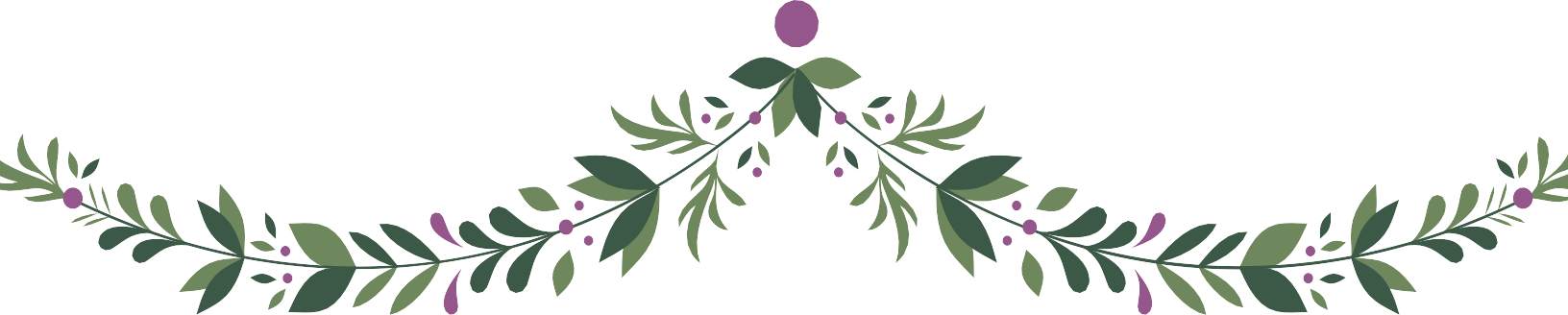 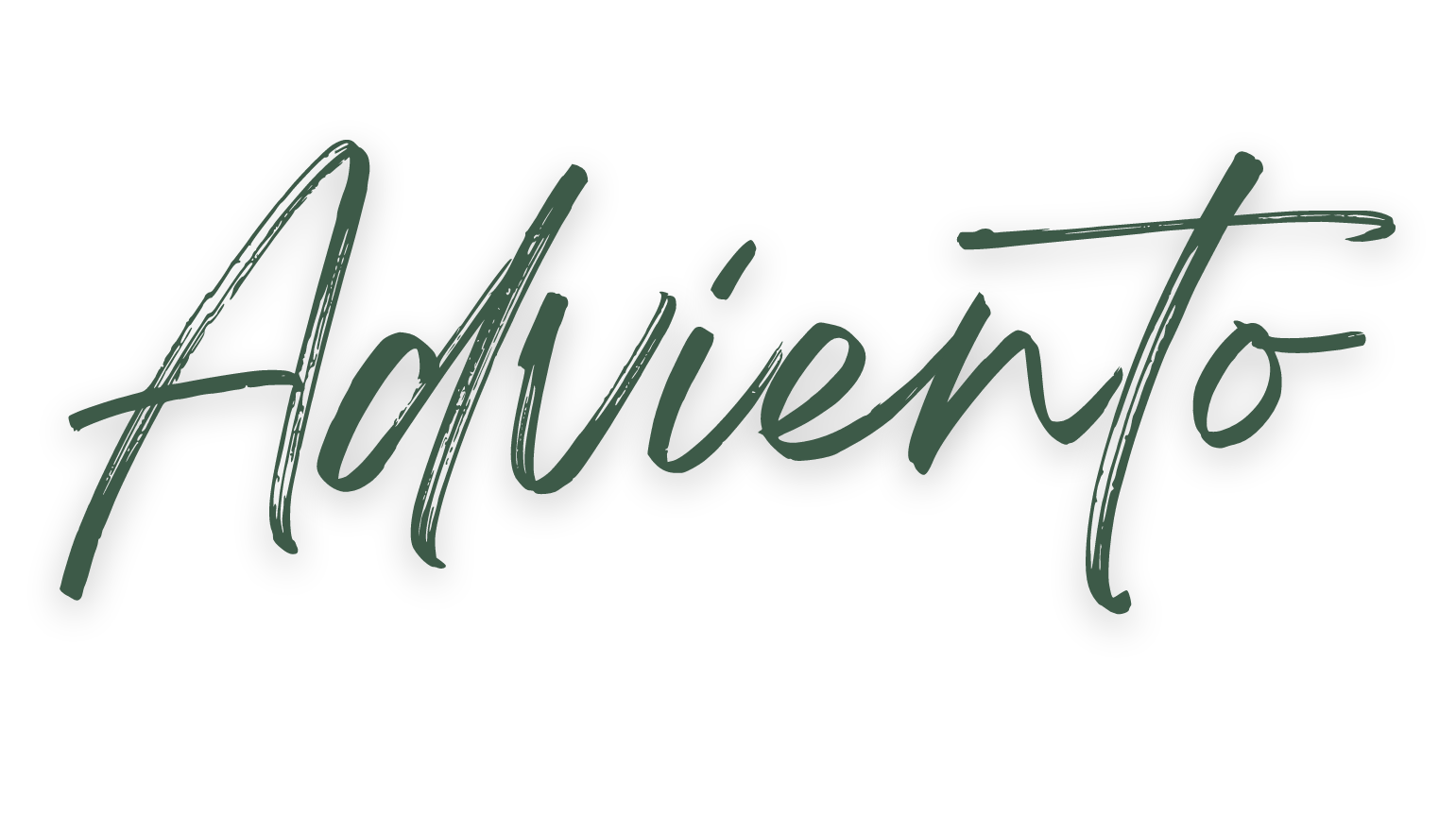 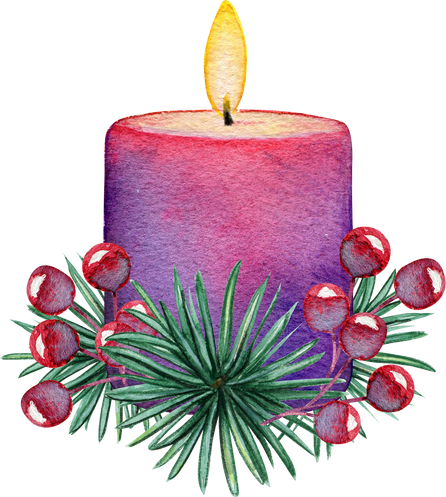 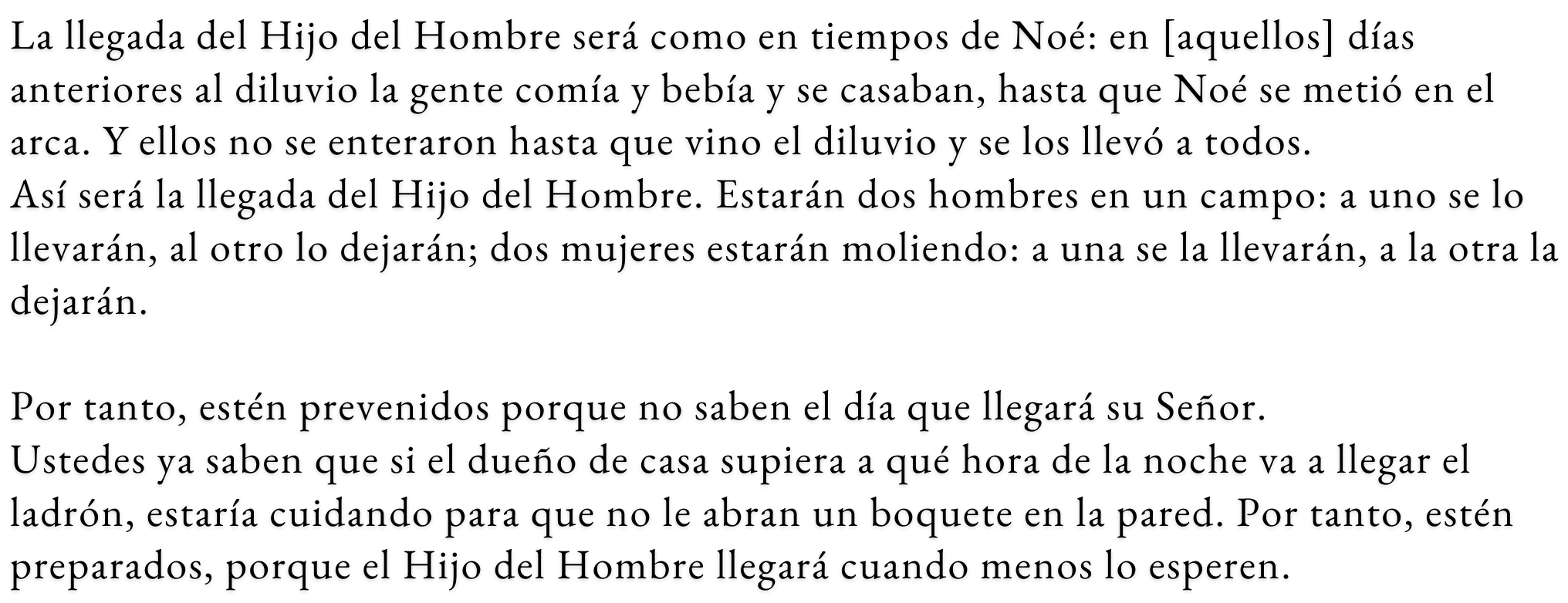 EL PRIMER DOMINGO DEESTA SEMANA:ENCIENDE LA PRIMERA VELA DE ADVIENTO.REFLEXIONA SOBRE EL EVANGELIO. ¿ QUÉ TEESTÁ DICIENDO JESÚS A TRAVÉS DE EL?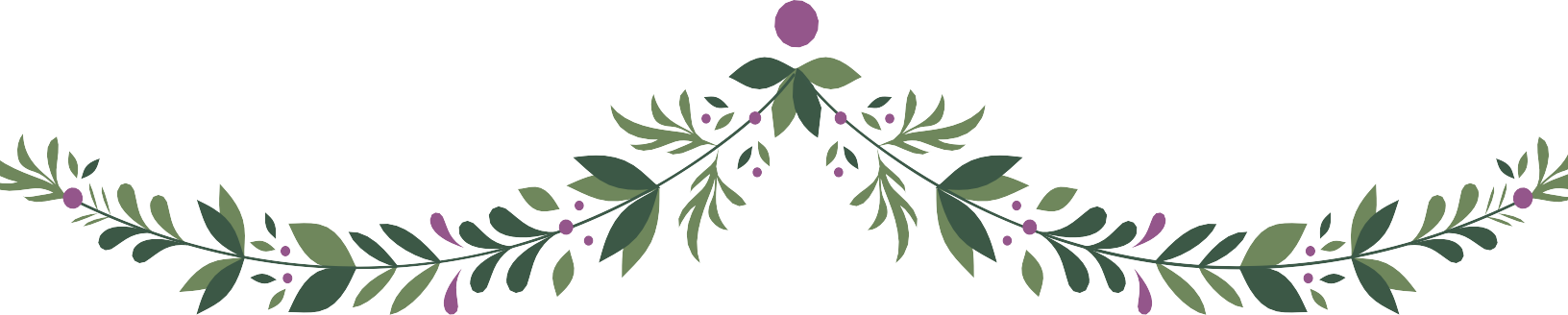 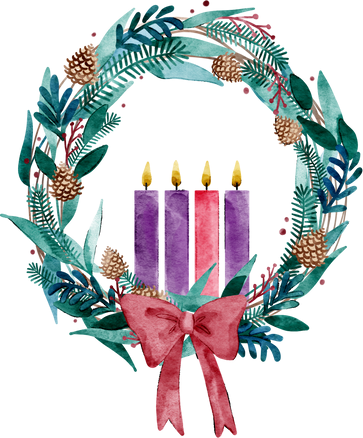 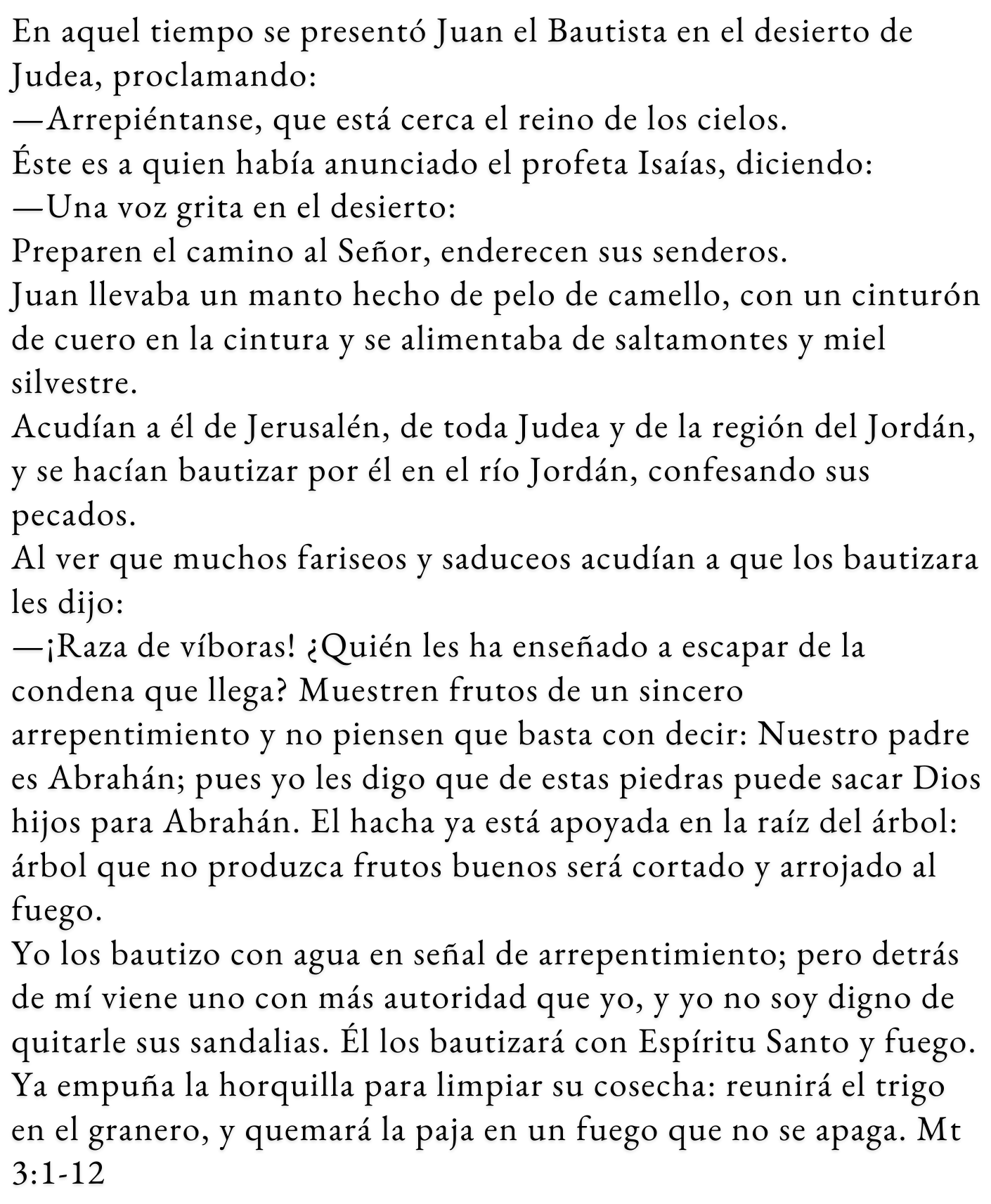 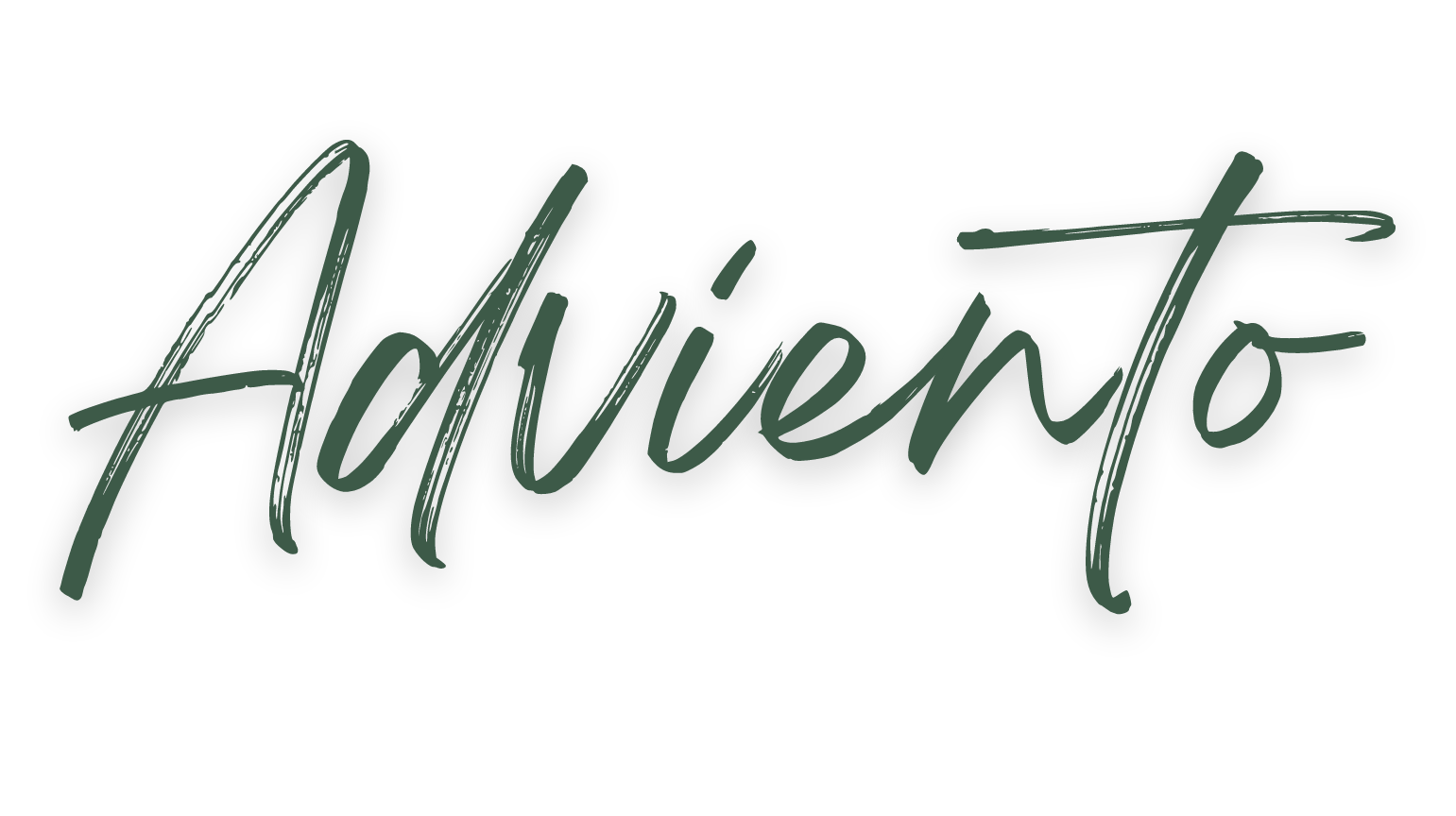 EL SEGUNDO DOMINGO DEESTA SEMANA:ENCIENDE LASEGUNDA VELA DE ADVIENTO.REFLEXIONASOBRE ELEVANGELIO.¿ QUÉ TE ESTÁDICIENDO JESÚS A TRAVÉS DEELLA?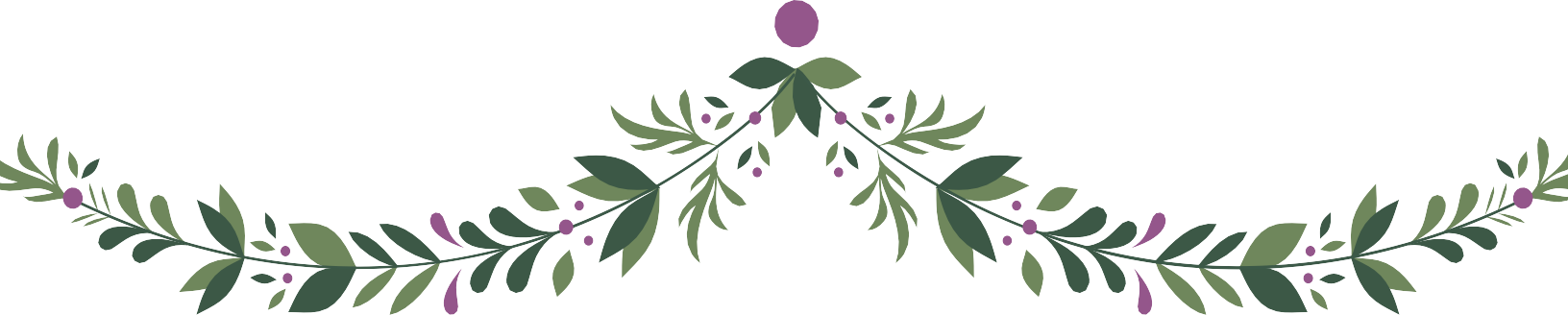 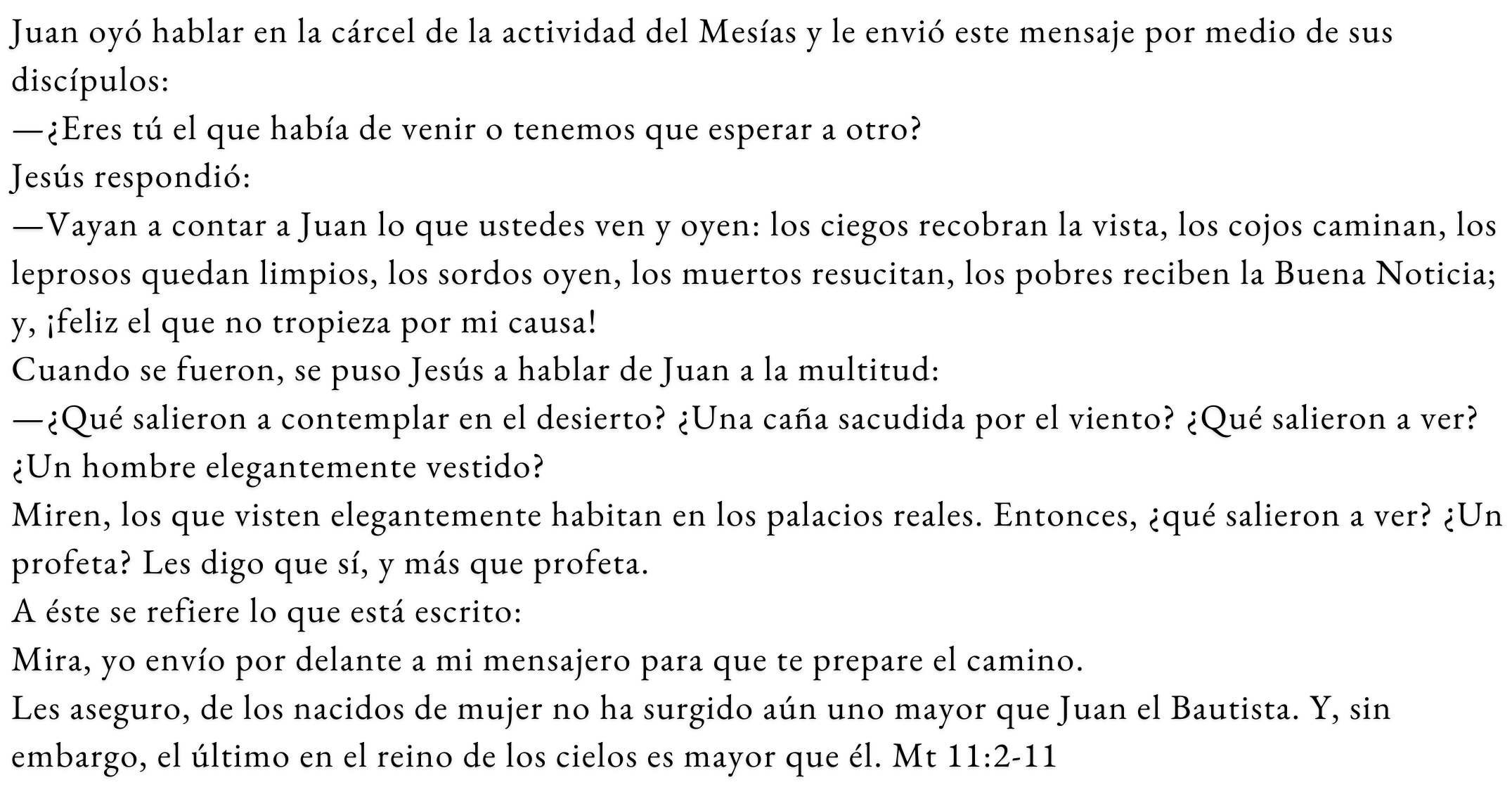 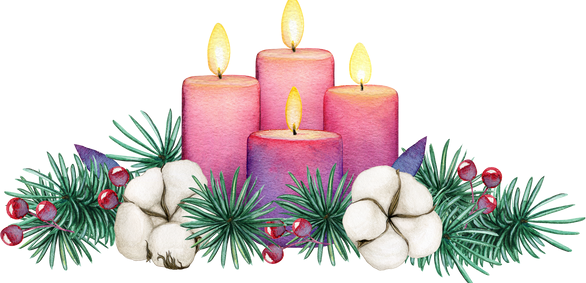 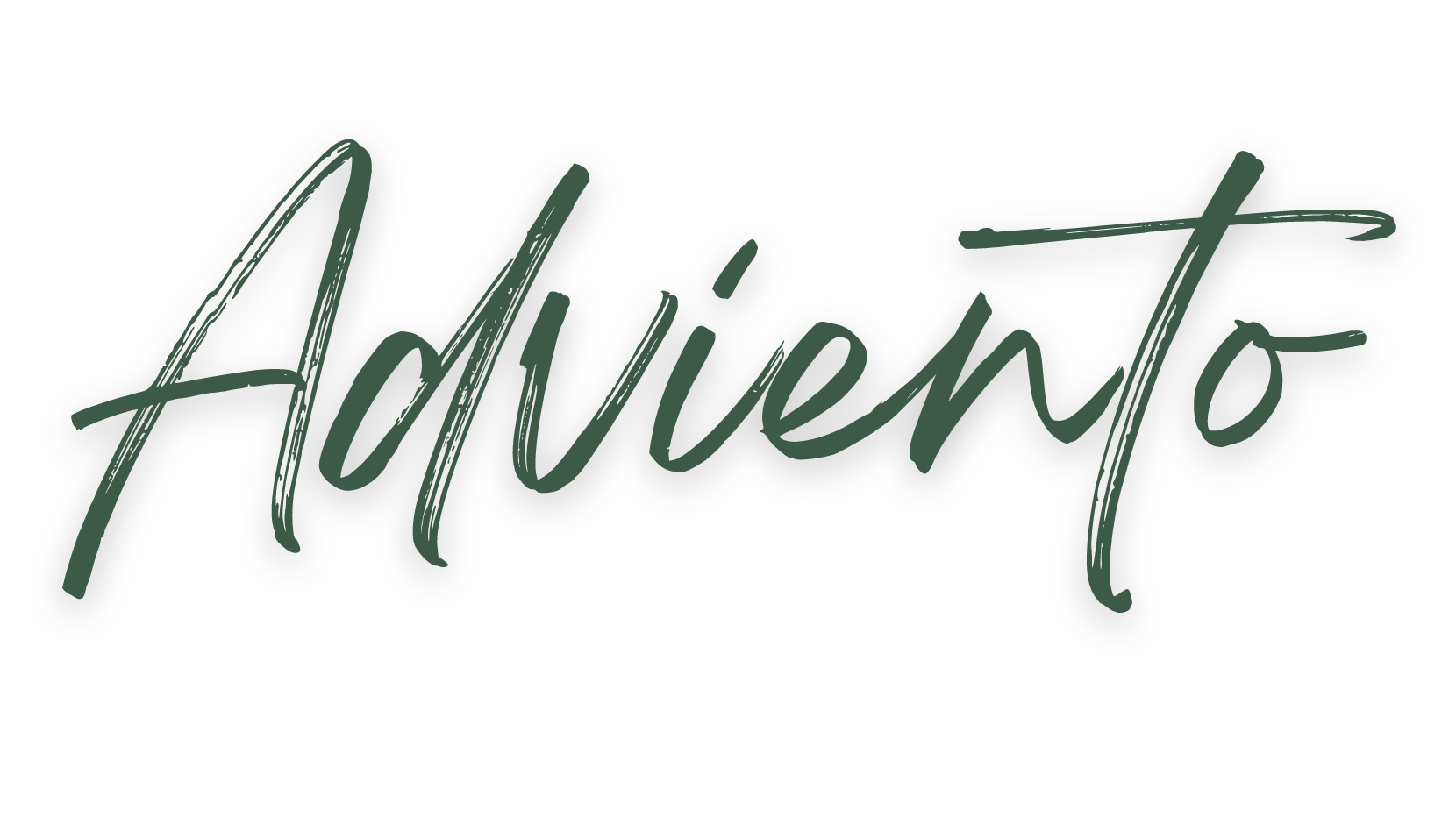 EL TERCER DOMINGOESTA SEMANA:ENCIENDE LA TERCERA VELA DE ADVIENTO.REFLEXIONA SOBRE ELEVANGELIO. ¿ QUÉ TE ESTÁ DICIENDO JESÚS A TRAVÉS DE EL?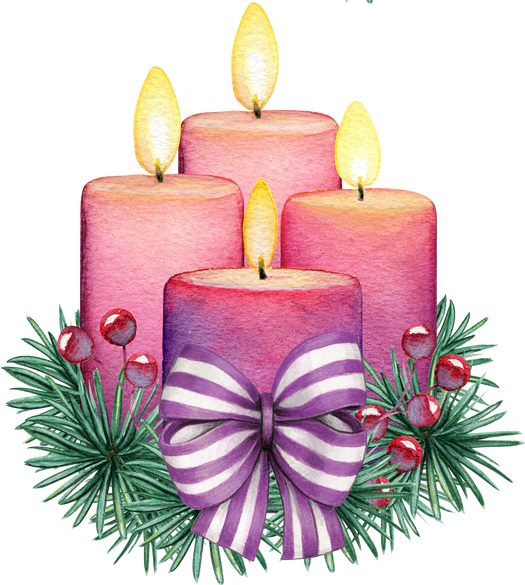 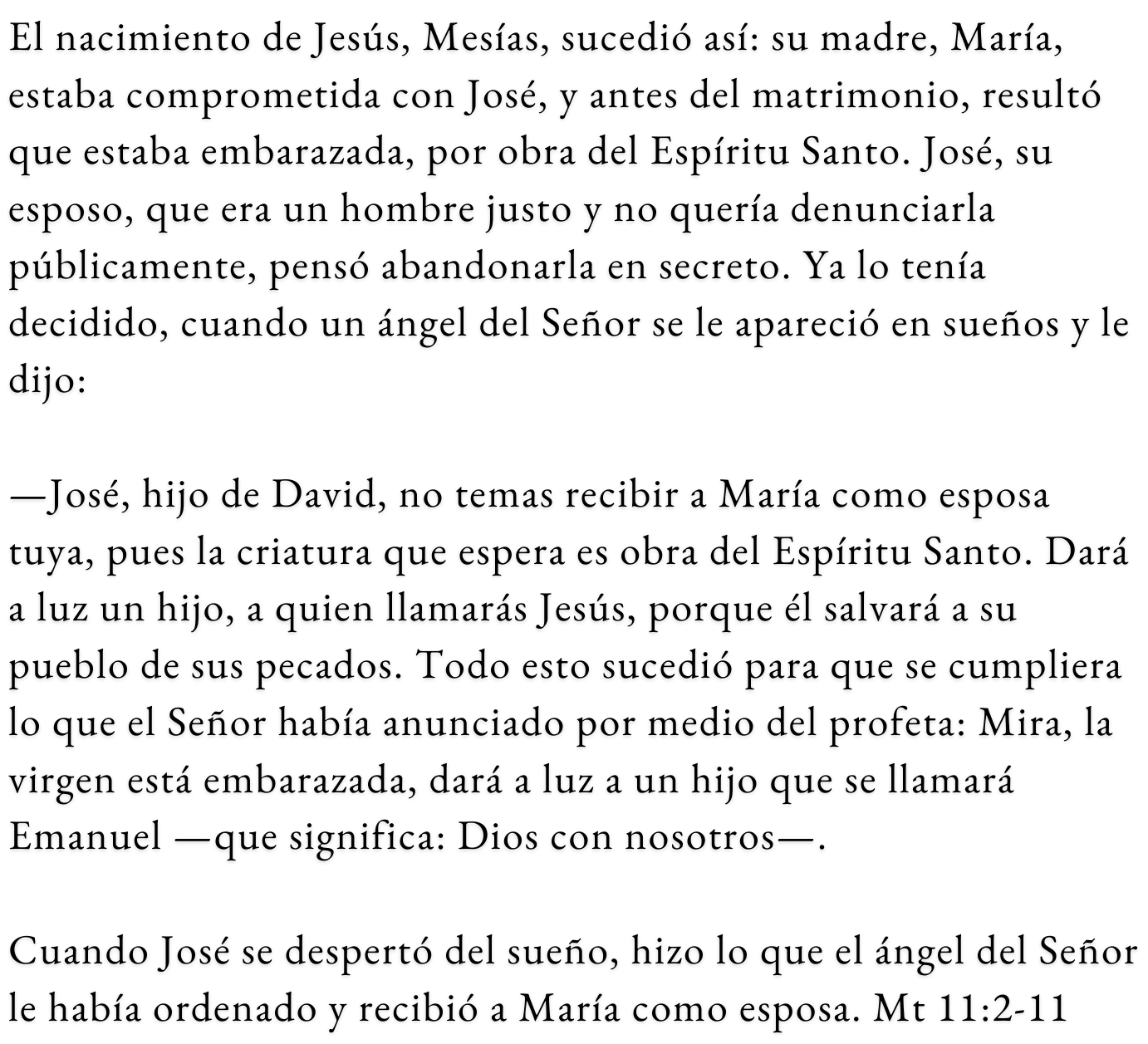 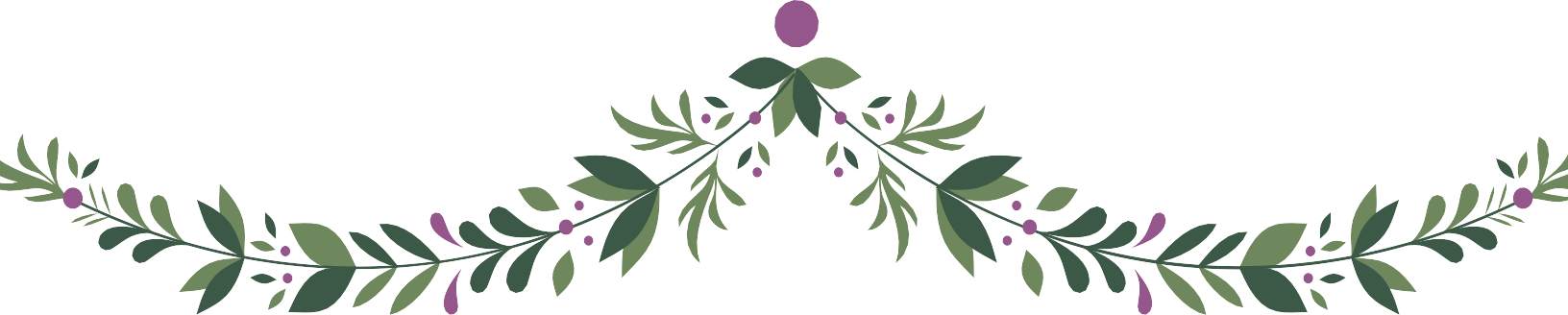 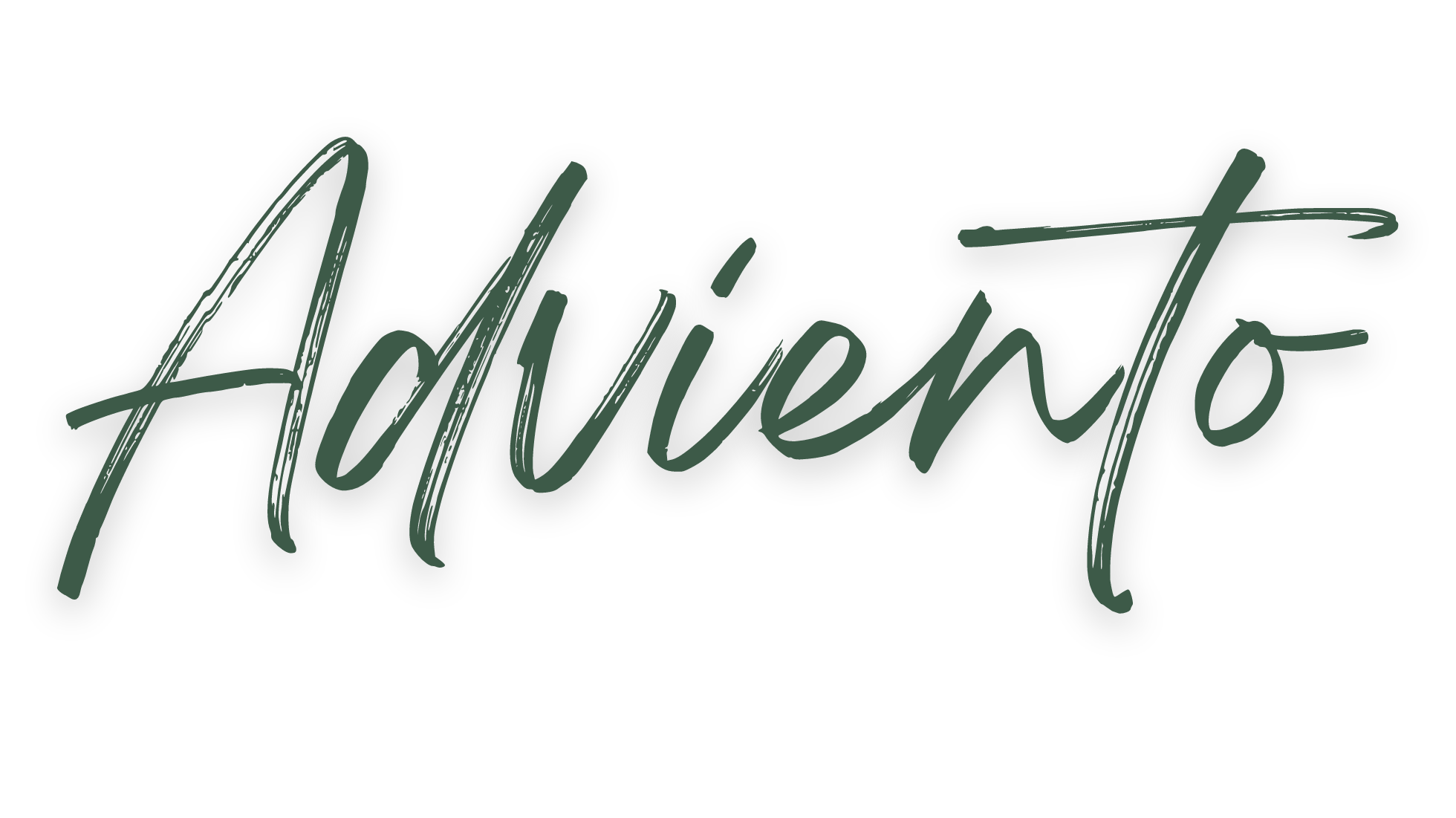 EL CUARTO DOMINGO DEESTA SEMANA:ENCIENDE LACUARTA VELA DE ADVIENTO.REFLEXIONA SOBRE EL EVANGELIO.¿ QUÉ TE ESTÁDICIENDO JESÚS A TRAVÉS DE EL?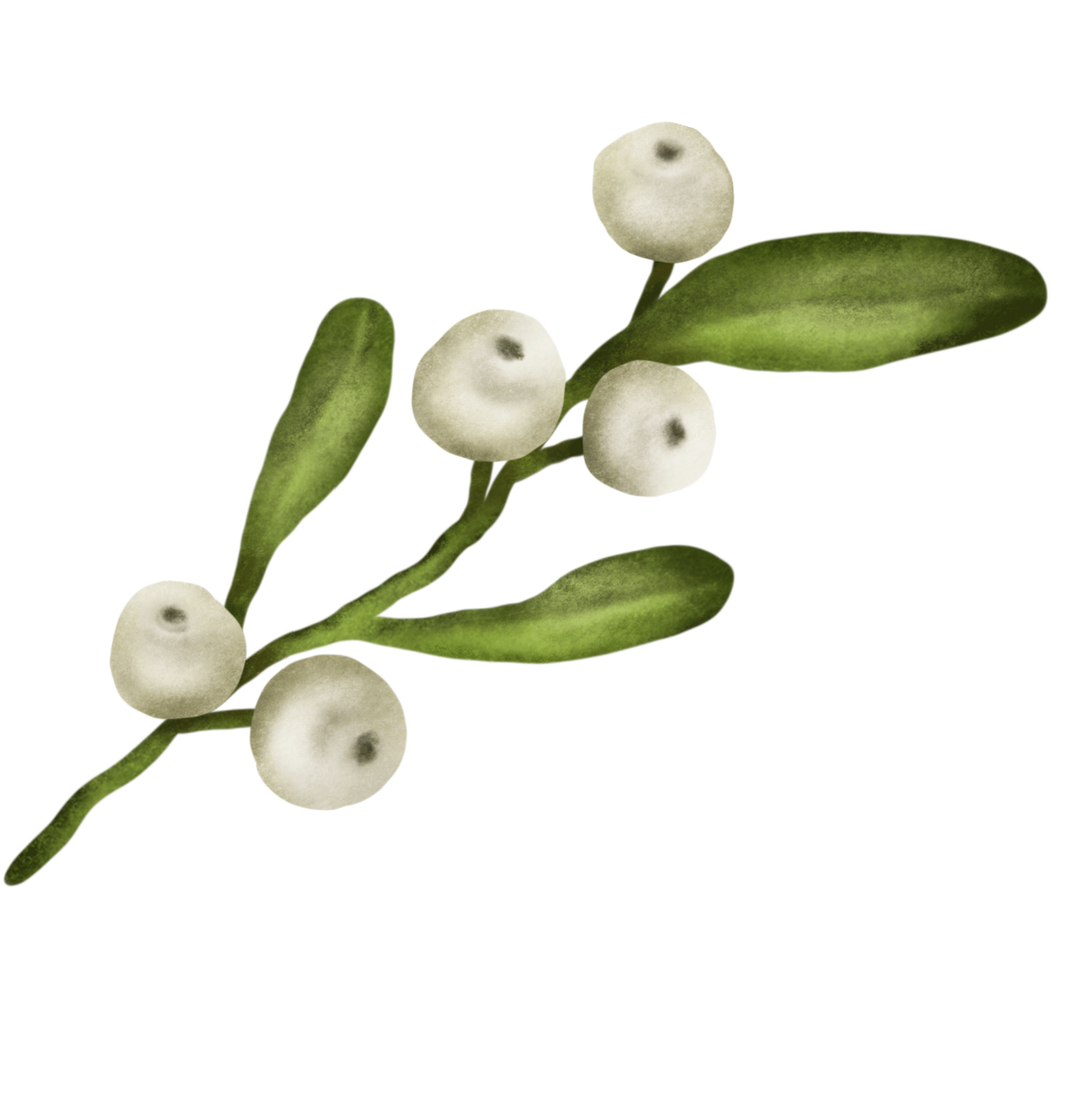 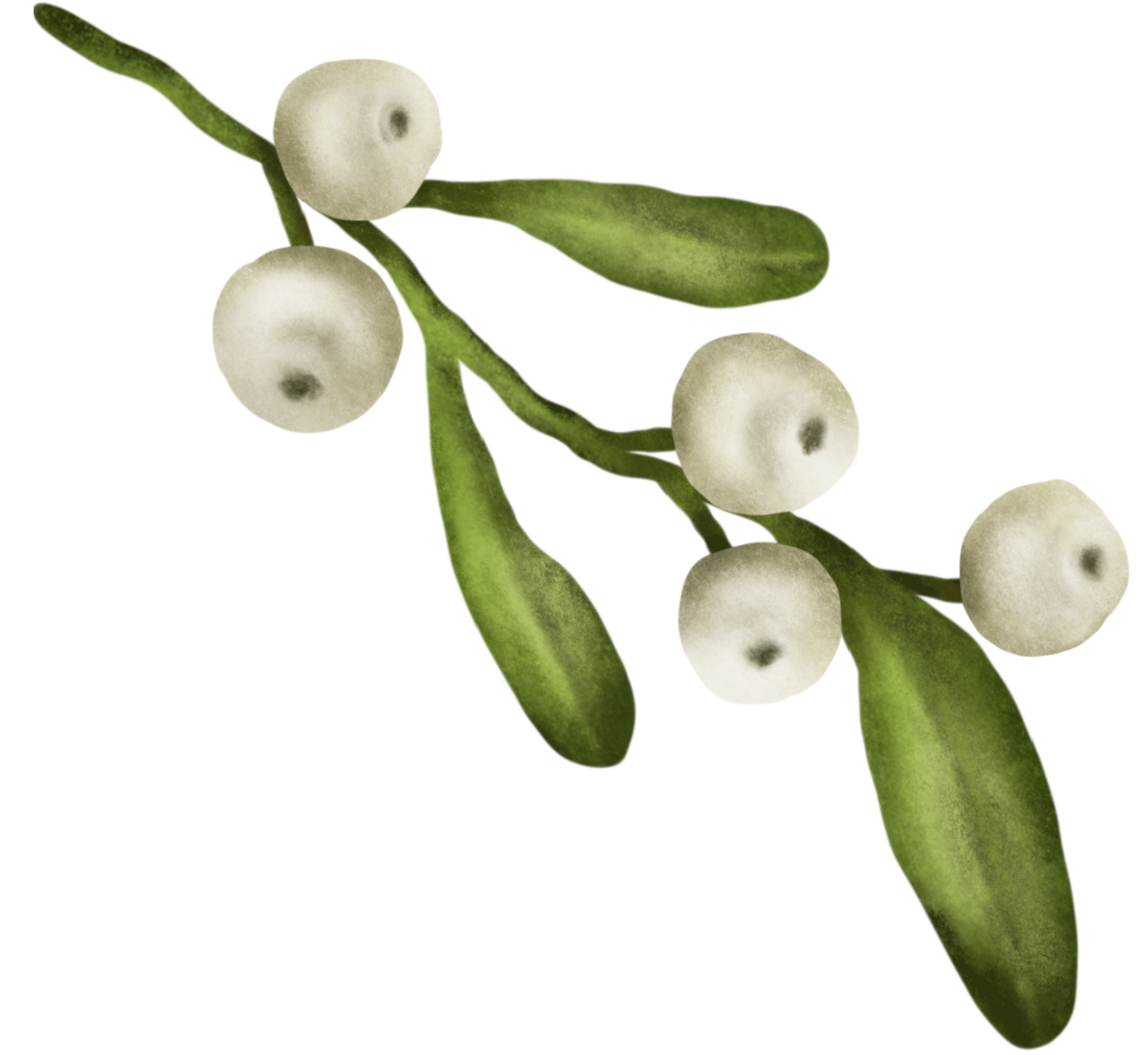 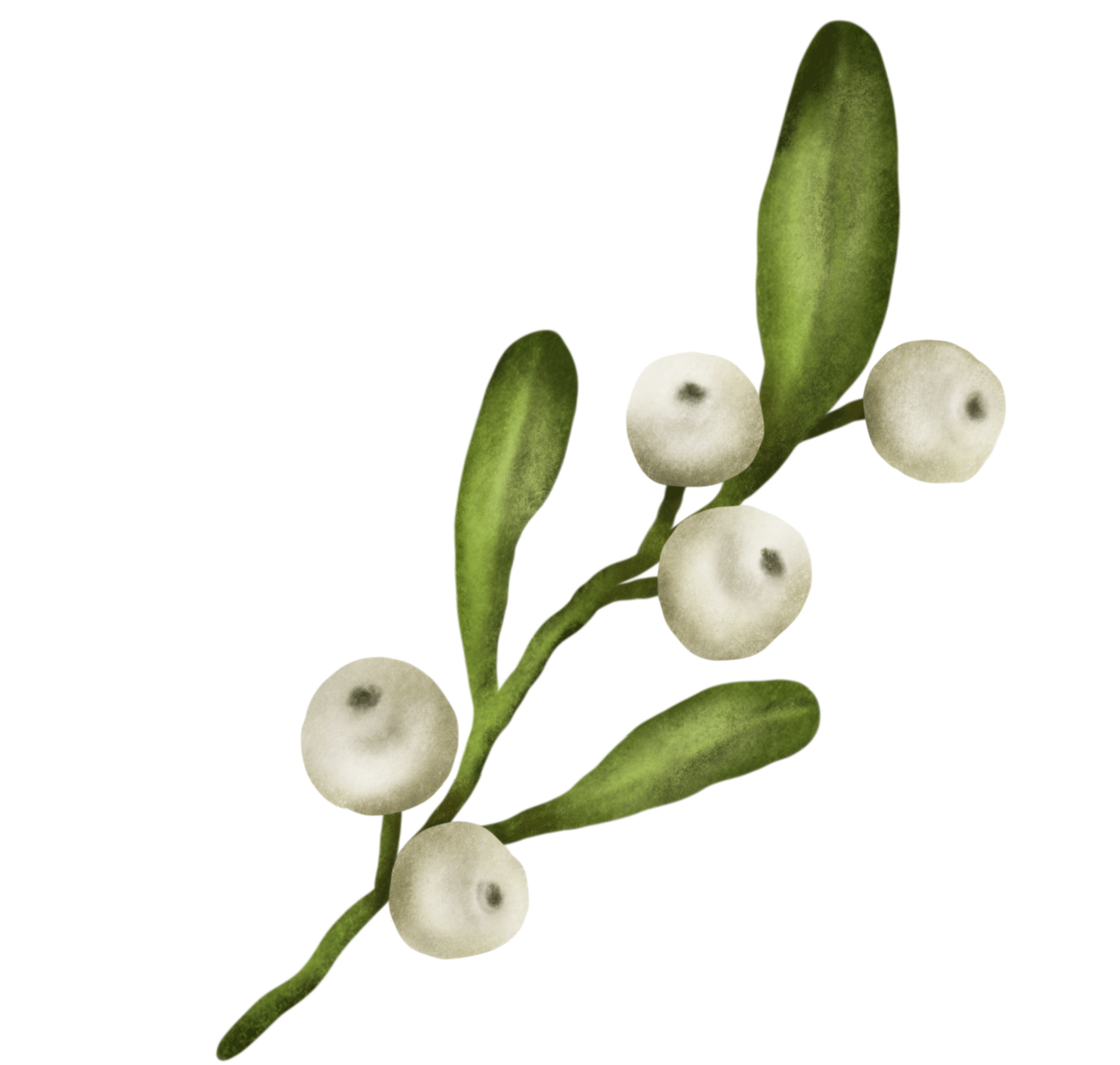 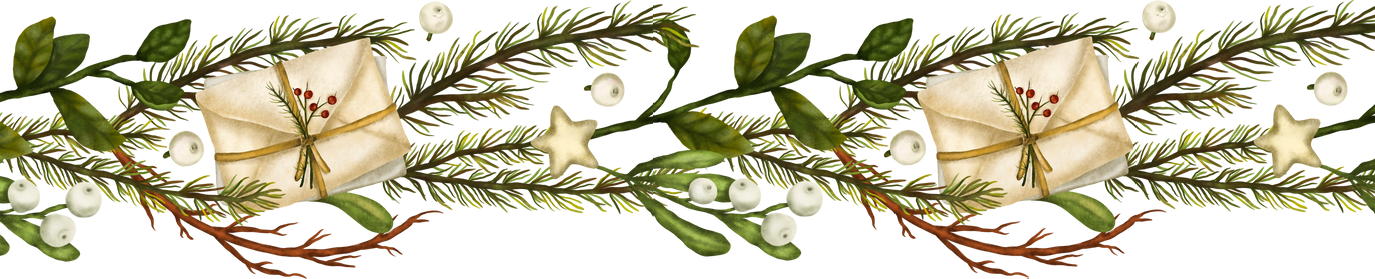 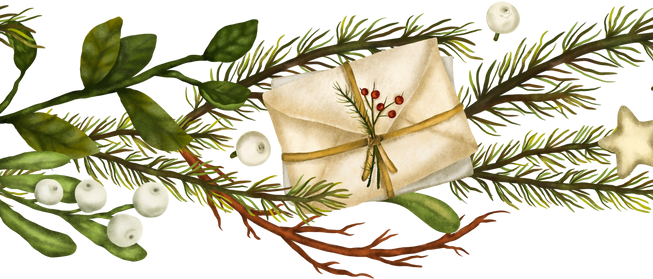 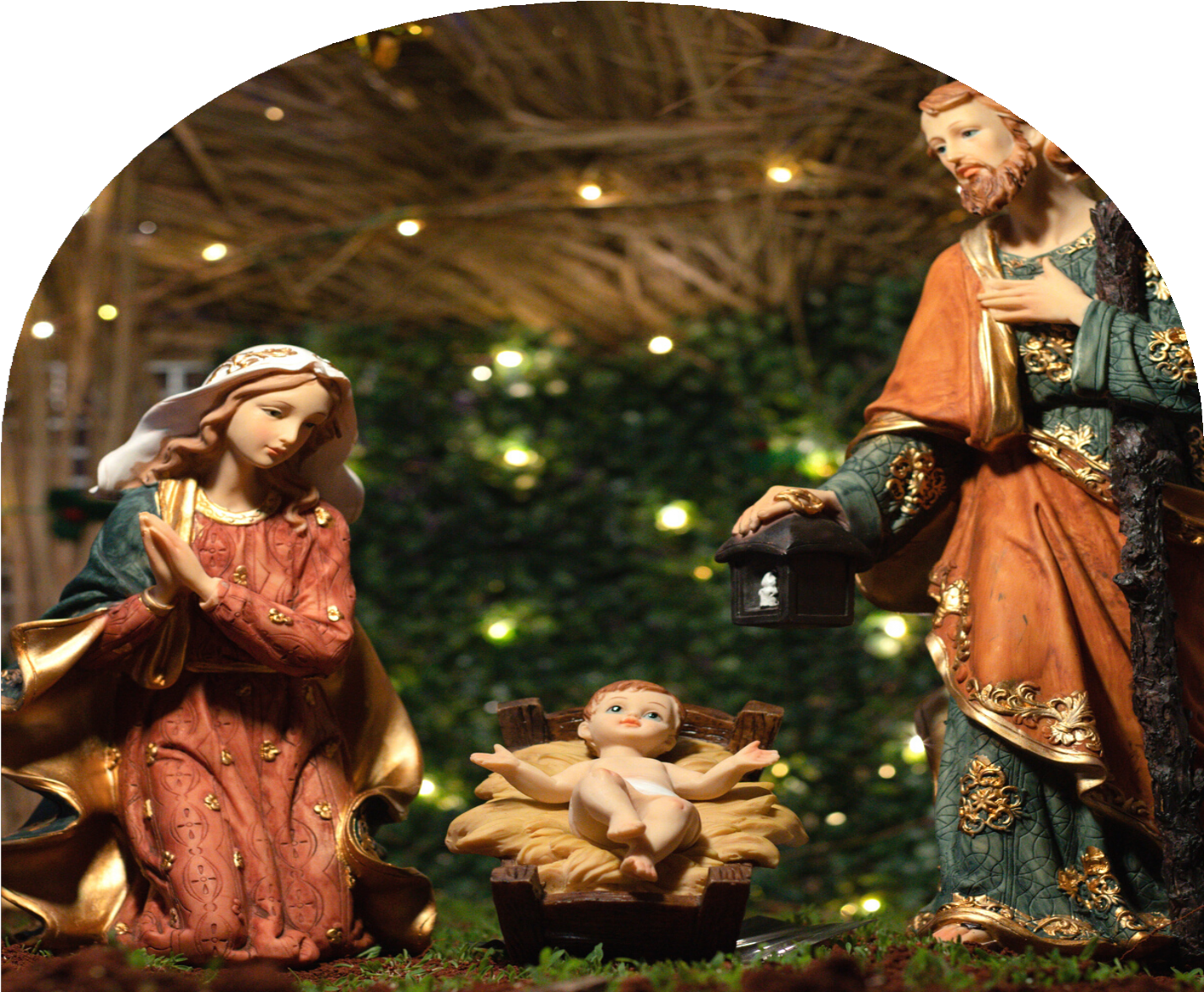 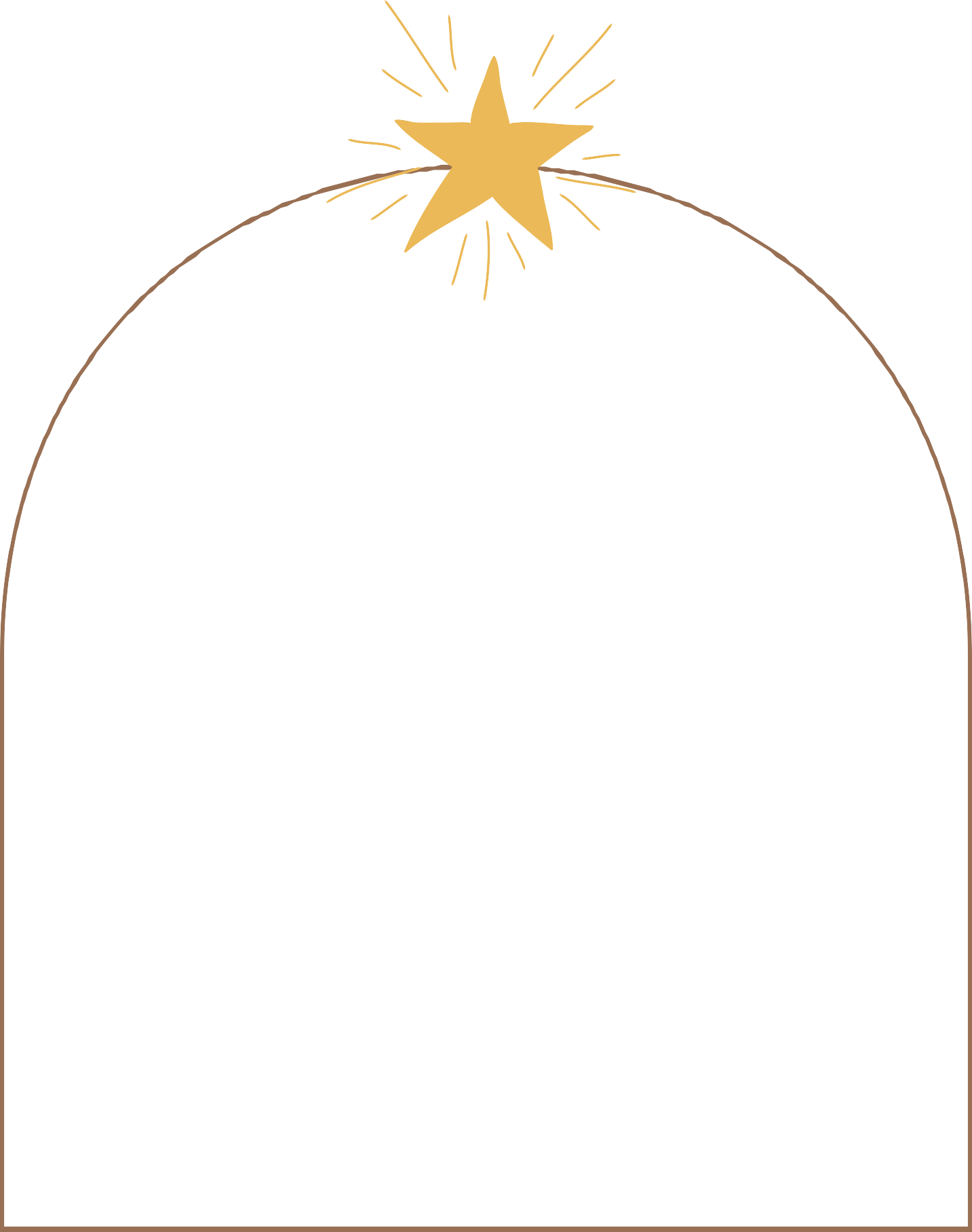 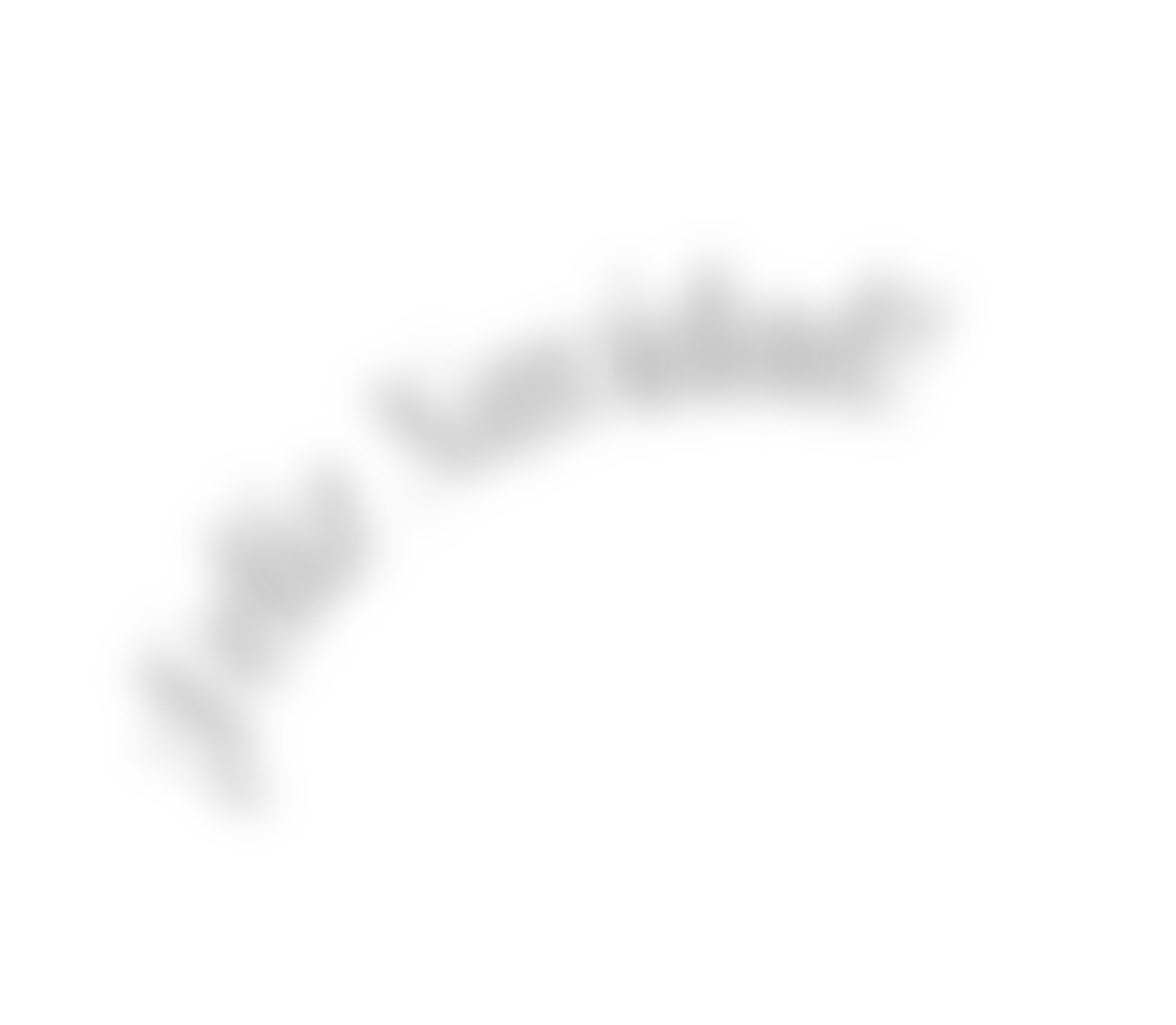 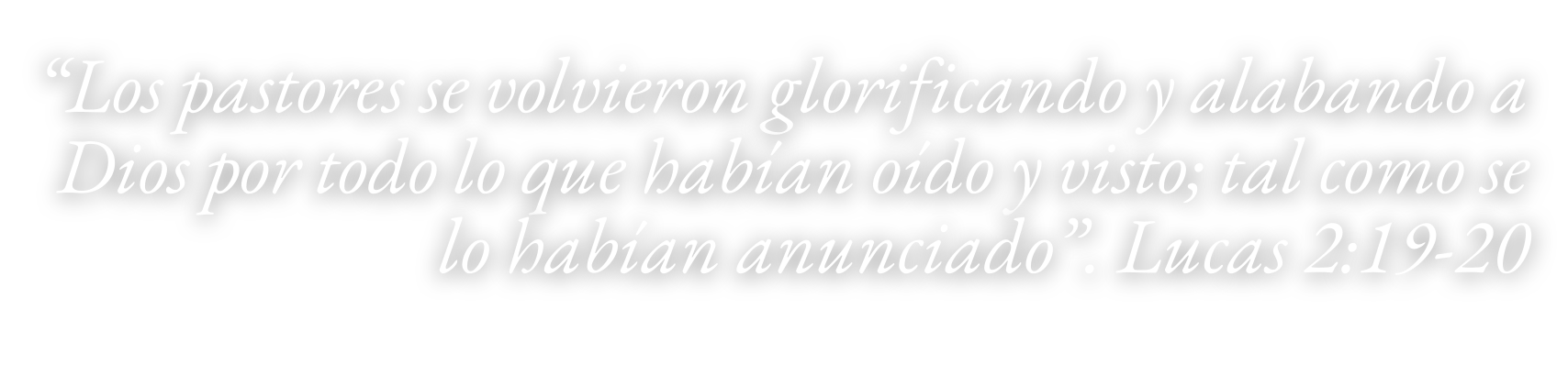 